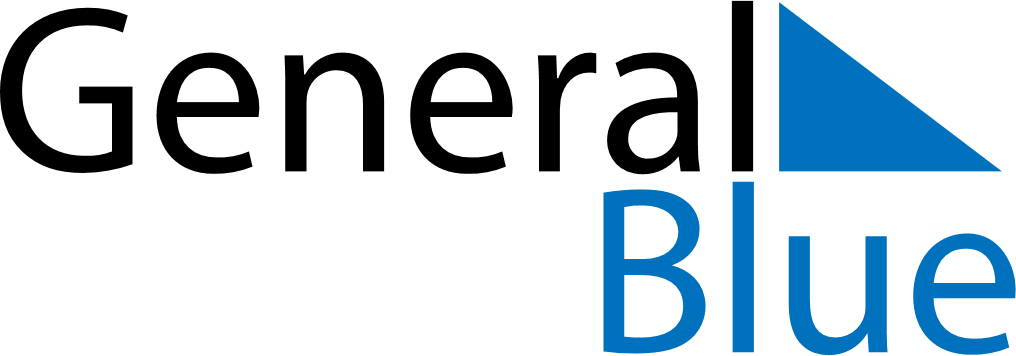 July 2025July 2025July 2025July 2025GuadeloupeGuadeloupeGuadeloupeMondayTuesdayWednesdayThursdayFridaySaturdaySaturdaySunday123455678910111212131415161718191920Bastille Day2122232425262627Victor Shoelcher Day28293031